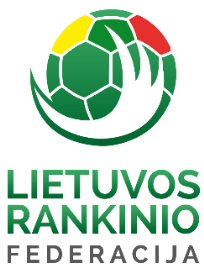 2022/2023 m. SEZONO LIETUVOS JAUNIMO, JAUNIŲ, JAUNUČIŲ IR VAIKŲ RANKINIO ČEMPIONATASŠILALĖS SM U–17 (VAIKINAI)KOMANDOS PARAIŠKAGalioja nuo 2022.10.10 – 2023.06.30Leista dalyvauti varžybose 17 (SEPTYNIOLIKAI) žaidėjų.KOMANDOS OFICIALŪS ASMENYSŠią patvirtintą paraišką privaloma turėti kiekvienose Lietuvos jaunimo, jaunių, jaunučių ir vaikų rankinio čempionato rungtynėse.LRF Generalinis sekretorius			 Miglius AstrauskasEil. Nr.Pavardė, VardasGimimo dataLicencijosNr.Ūgis;cmSvoris;kgŽaidėjoNr.1.NORGAILA EMILIS2006 08 0234081726292.ZDANAVIČIUS AIRIDAS2006 08 15340718372143.DURŠA DOVYDAS2006 03 06430120073134.RAZBADAUSKAS RYTIS2006 10 30430017470115.MILIUS IGNAS2006 06 08362416969126.JONUŠKA DOMINYKAS2006 01 2542991836317.MAČIULIS ARNAS2006 04 01429816658108.GEDVILAS PAULIUS2007 03 0342971746279.ČERNIAUSKAS JUSTAS2007 12 02429616050610.AŠMONAS JUSTAS2007 01 275337181822211.EITUTIS TADAS2008 08 08429418063412.MIKLAŠEVIČIUS ROKAS2008 02 27429216560313.ANDRIJAUSKAS MARTYNAS2008 10 01429116054214.EITUTIS AURIMAS2008 05 06429016564515.BAMBALAS GABRIELIUS2007 02 034665168701616.BARTKUS MARIUS2006 02 17466618686817.PAULAUSKAS LAURYNAS2008 10 3153381787518Eil. Nr.Pavardė, VardasGimimo dataPareigos1.KUMŽA LINASTreneris2.